BLACK BACKDROP INSTRUCTIONSSTEP 1: Make sure Room Computer Monitor is turned on“This Room is Not Available” will appear on screen until the video camera is turned on (Go to Step 2). 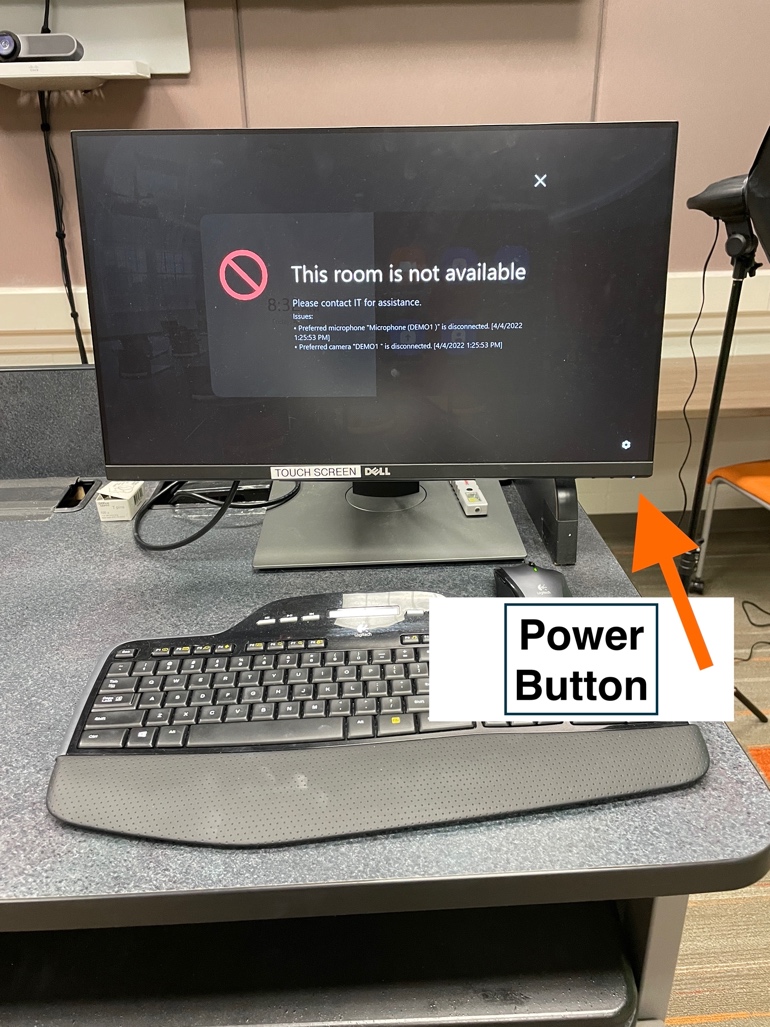 If nothing is on the room computer monitor, then turn on by pressing the button on the bottom right corner of monitor.STEP 2: Video Camera InstructionsTurn Camera on with Round Silver Power button on the side the camera behind the View Finder if the view finder is closed. - (Hold button for a second or two)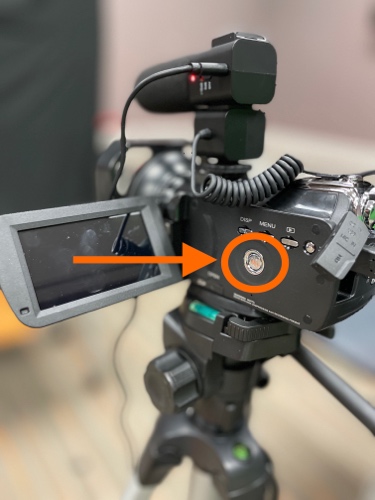 Select “PC Camera” (see photo below) on Camera Menu by using the zoom control (see photo below) on top of the camera to select.                                    PC Camera                                     Zoom Control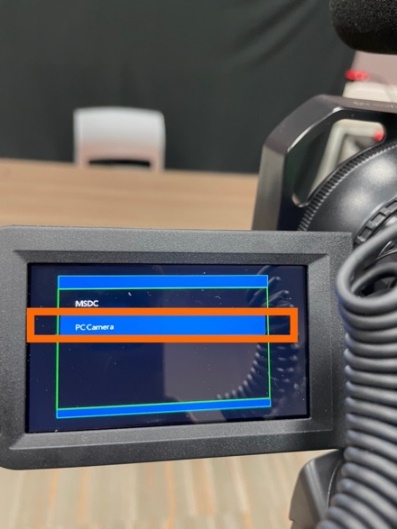 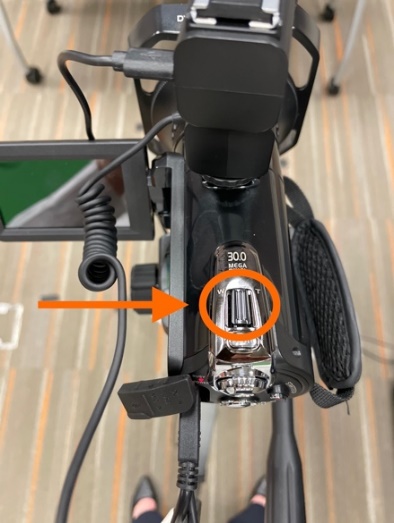 Press Silver “Photo” button under zoom control to select “PC Camera” setting. - You may need to press “Photo” button hard until it clicks.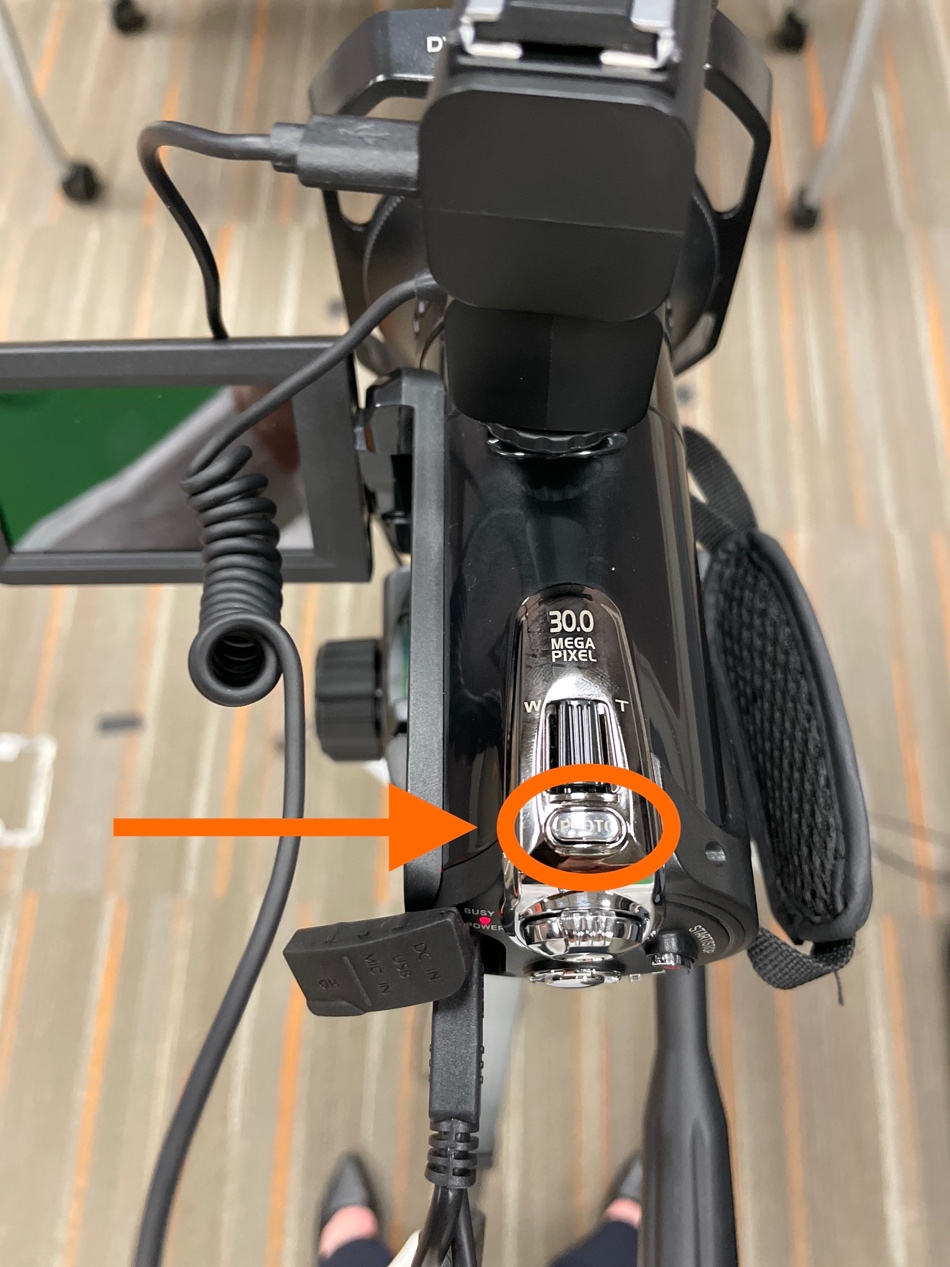 STEP 3BLACK SCREEN – instructor can display personal laptop while recording themselves with a black backgroundTurn wall monitors on to see what is being recorded by pushing the big white buttons with yellow stickers on the wall on the right side of the black backdropPress the top “Monitor On” buttonThis will turn the TVs on the wall on.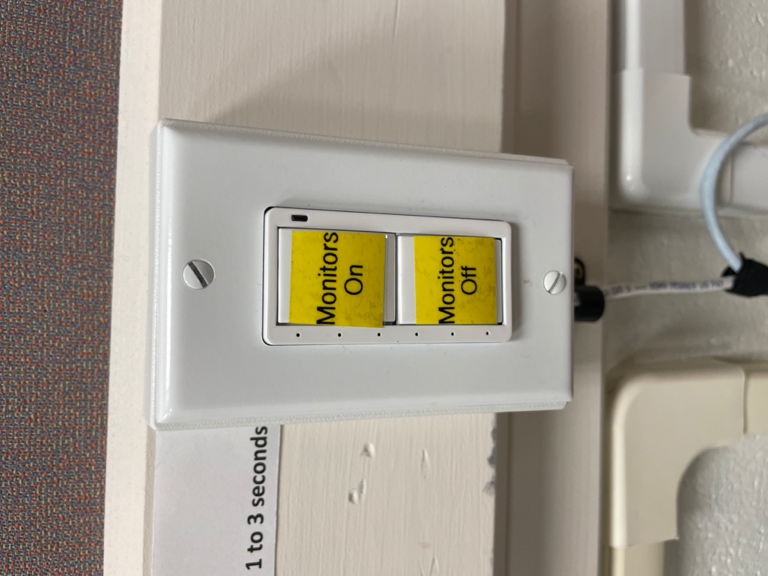 If you need to turn the camera – use the tripod handle on camera to turn camera around. You may feel a little resistance.Set instructor laptop on tableTo Link Personal Laptop to Room Computer Monitor for Screen SharingOn Room computer monitor on the cartTap “New Meeting”Tap the Screen to bring up Zoom menuTap Share Screen on bottom menuThere will be a code in the “Sharing Key” which is 6 alphabetic lettersOn your Personal Laptop open the Zoom appLog In with SSOAt top of Zoom window make sure you’re on the “Home Screen”Click “Share Screen”Type in Code from Room Computer MonitorSTEP 4: TEST AUDIOMake sure Microphone on Camera is turned on – should see a green light on shotgun micIf light is off on the mic then switch the switch on the microphone to off and then back on to make sure it’s recording audio.Move the mic switch to +10db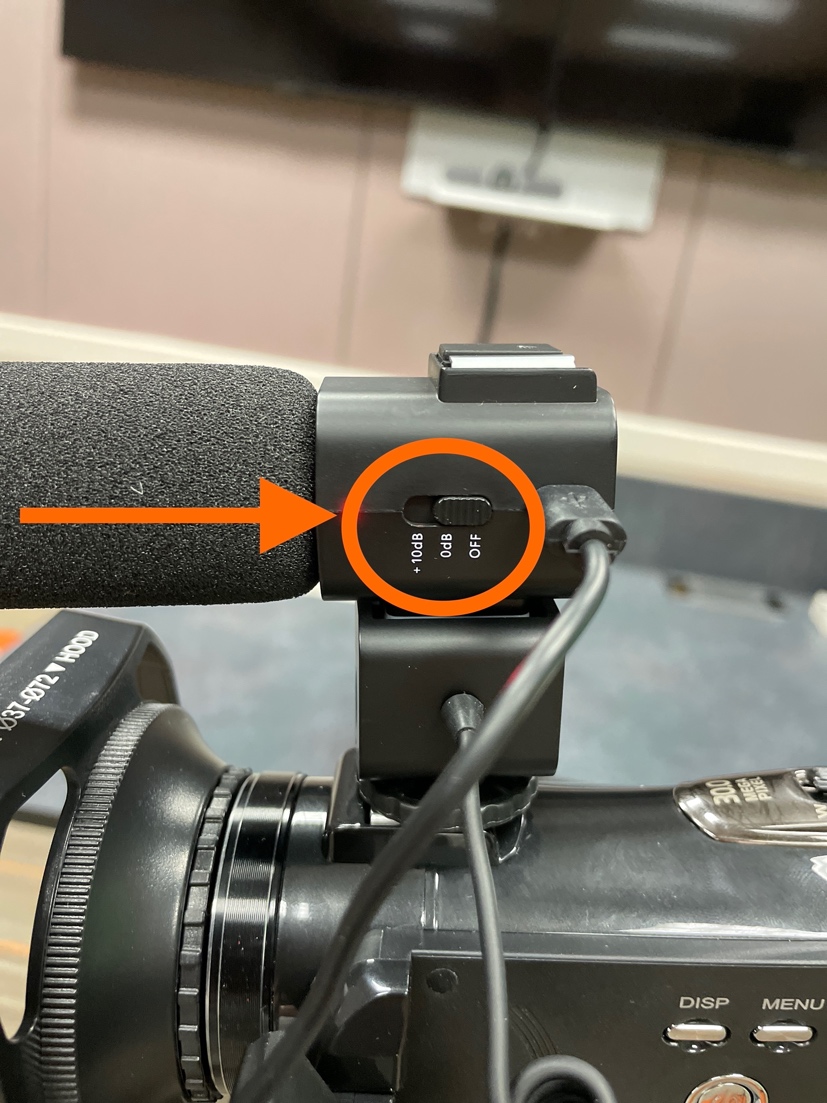 On the room computer monitor tap the screen to bring up the Zoom menutap on 3-dot icon - “More” for more menu optionsTap “Settings”Tap “Test Microphone” ButtonBegin speaking - you should be able to hear yourself in the room only during the test.Close out of the “Settings” windowSTEP 5: RECORD TO ZOOMTo Record on ZoomTap on room computer monitor to bring up Zoom menu again.Tap on 3 dot icon – “More”Tap “Start Recording”Will be prompted to “Record this meeting to the cloud?”Press – “Continue”Type in your BGSU email addressPress “OK” buttonYou’ll see “REC” on the top left of the room computer monitor and TVsTo Stop RecordingTap on the room computer screen to bring up Zoom menu again.Press “End” to end the meetingPress “End Meeting for All”STEP 6: WHEN DONE RECORDING: TURN OFF CAMERAPress Round Silver Power button located by the View Finder Window on side of camera - (Hold button for a second or two)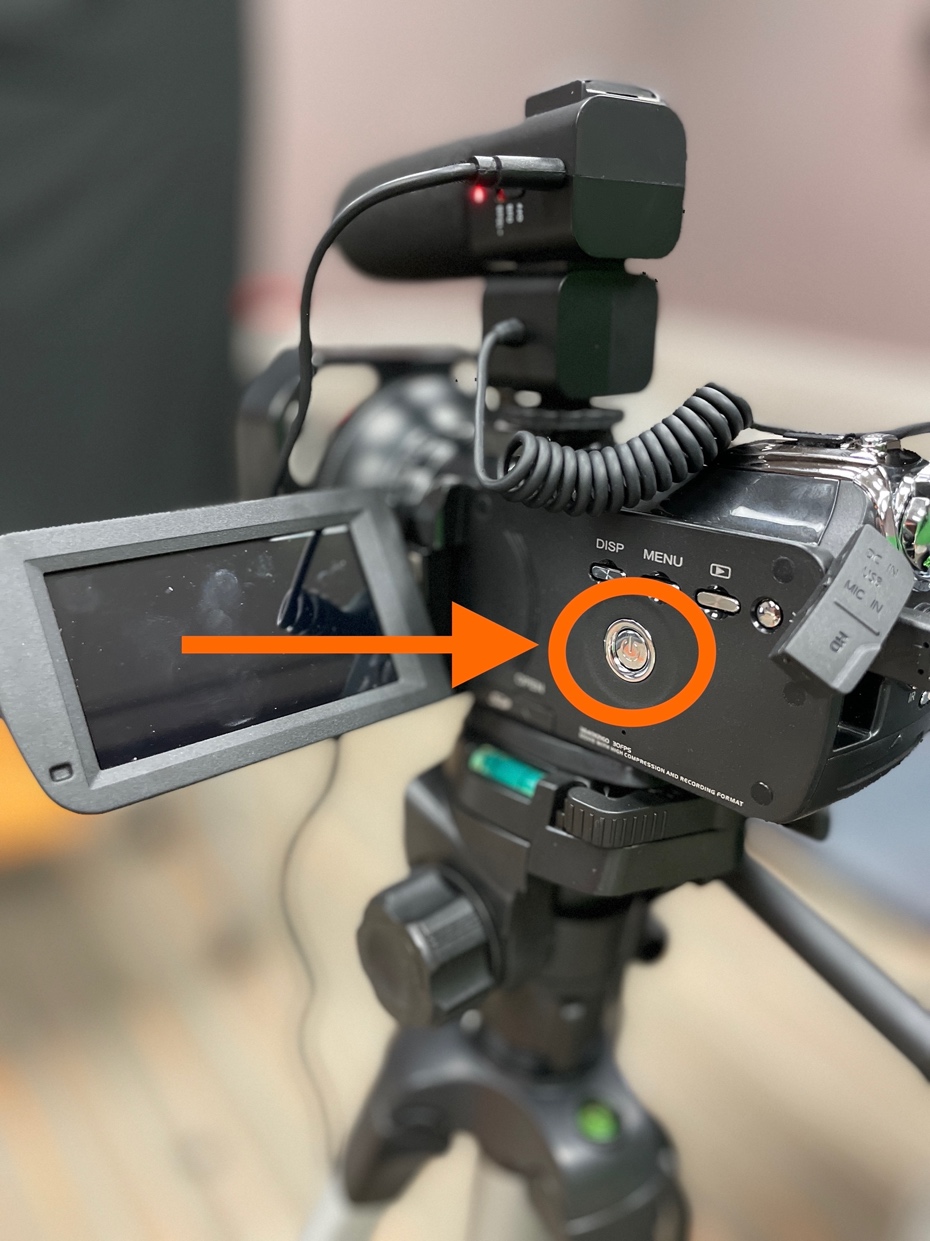 Turn Microphone to Off PositionTurn off TVs with white buttons on wallSTEP 7: ACCESS TO VIDEO RECORDING****NOTE: The email link from Zoom will be emailed to your BGSU email and this will be the only access to the video recording.****It is highly recommended that you download and check the video immediately from the Zoom email link to store the file on your computer for editing or uploading to Canvas. This will assure you the video link is saved and not corrupted.FYIZoom will record 3 video options: this allows for instant use of the video or the ability to edit your video later with editing software.The videos recorded include:Your video image from the cameraThe screen shared image from the computerThe screen shared image with a picture-in-picture of your imageIf you need assistance call the CFE at 419-372-6898 or go down to Olscamp 103.